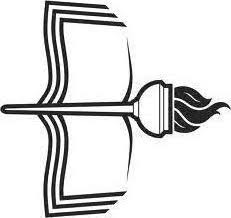 İL/İLÇE MİLLİ EĞİTİM MÜDÜRLÜĞÜNE			                              BİTLİSSAĞLIK DURUM BEYANI	2016-2017 eğitim öğretim yılında İlimiz Merkez İlçesine bağlı eğitim kurumuna ek ders ücret karşılığında öğretmen olarak görevlendirilmek için başvuru yaptım.	Sağlık yönünden öğretmenlik görevini yapmama engel bir halim bulunmamaktadır.	Gereğini arz ederim.ADRES:		……………………………………………………………………………………………………	…………………………………………………		T.C. Kimlik No:…………………………………/.../2016Adı ve Soyadı(İmza)